„Mały Ekolog”       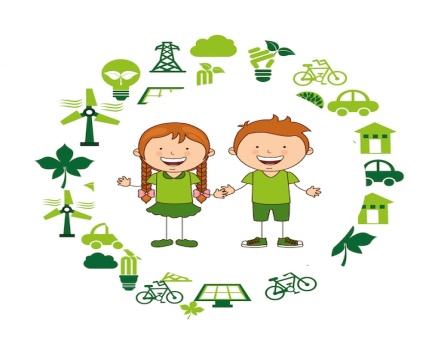 Projekt ekologiczny realizowany w edukacji wczesnoszkolnej 
w Szkole Podstawowej Nr 1 w PruszkowieCel projektu:Wzrost świadomości ekologicznej uczniów oraz  rozwijanie aktywnych postaw wobec przyrody i jej ochrony. Termin realizacji22.04.2022r.  – 28.04.2022r. Sposób realizacji projektu:gry i zabawy terenowe,wycieczka  do gospodarstwa agroturystycznego,sadzenie roślin przy nawiązaniu współpracy z organizacją „Zdrowo rosną”,w  formie  zajęć  dydaktycznych na lekcjach edukacji wczesnoszkolnej.Uczestnicy projektu:W projekcie biorą udział wszyscy uczniowie klas 1-3, nauczyciele, rodzice uczniów.Założenia projektu:Uczeń:postępuje w sposób przyjazny dla środowiska;docenia wartość środowiska przyrodniczego;dostrzega potrzebę działania w kierunku poprawy stanu środowiska i podejmuje odpowiednie działania;dokonuje wnikliwej obserwacji;korzysta z różnych źródeł informacji;wykonuje prace plastyczne, dekoracje, projektuje zabawkę ekologiczną;Zaplanowane działaniaPrzewidywany efekt realizowanego projektu.Zdobycie przez uczniów wiedzy na temat ekologii, zasad ochrony środowiska.Wykorzystanie zdobytej wiedzy w praktyce.Nabycie umiejętności właściwego segregowania odpadów, pielęgnowania roślin.Projekt został opracowany przez nauczycieli edukacji wczesnoszkolnejObchody Światowego Dnia ZiemiSzukanie odpowiedzi na pytania: dlaczego obchodzimy taki dzień? Kto to jest ekolog? Czym się zajmuje? Czy każdy może być ekologiem?Zakładanie ogródka klasowego – sadzenie roślinZdobywanie wiedzy skąd pochodzi żywność. Rozwijanie umiejętności obserwacji.Lekcje przyrody w parku – gra terenowaPoznanie walorów Warszawskiego Obszaru Chronionego Krajobrazu, który znajduje się w Parku Potulickich. Praca z mapą.Wykonanie gazetki ekologicznejPrzygotowanie hasła ekologicznego 
w ramach akcji „Zgrana klasa”. Rozwijanie kreatywności. Projektowanie krzyżówki ekologicznej.Udział w konkursach Szkolny konkurs na zabawkę/grę wykonaną z recyklingu.Wycieczka do gospodarstwa agroturystycznego w Zarębach – Natura WzywaCzłowiek częścią przyrody. Poznawanie przyrody zmysłami. Doświadczanie pracy rolnika.Zero WasteZapoznanie z ideą. Tworzenie banku pomysłów.Dbamy o dobry klimatWykonanie eksperymentów przyrodniczych: „Człowiek i klimat” 